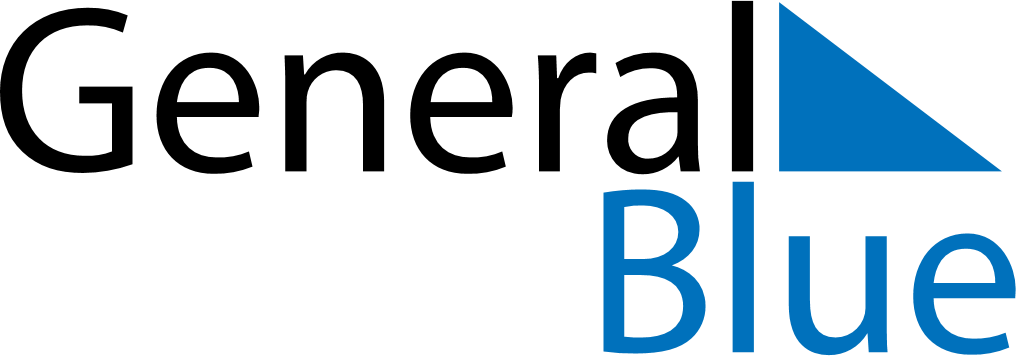 March 2024March 2024March 2024March 2024March 2024March 2024March 2024Kampung Tanjung Karang, Selangor, MalaysiaKampung Tanjung Karang, Selangor, MalaysiaKampung Tanjung Karang, Selangor, MalaysiaKampung Tanjung Karang, Selangor, MalaysiaKampung Tanjung Karang, Selangor, MalaysiaKampung Tanjung Karang, Selangor, MalaysiaKampung Tanjung Karang, Selangor, MalaysiaSundayMondayMondayTuesdayWednesdayThursdayFridaySaturday12Sunrise: 7:26 AMSunset: 7:29 PMDaylight: 12 hours and 3 minutes.Sunrise: 7:25 AMSunset: 7:29 PMDaylight: 12 hours and 3 minutes.34456789Sunrise: 7:25 AMSunset: 7:28 PMDaylight: 12 hours and 3 minutes.Sunrise: 7:25 AMSunset: 7:28 PMDaylight: 12 hours and 3 minutes.Sunrise: 7:25 AMSunset: 7:28 PMDaylight: 12 hours and 3 minutes.Sunrise: 7:24 AMSunset: 7:28 PMDaylight: 12 hours and 3 minutes.Sunrise: 7:24 AMSunset: 7:28 PMDaylight: 12 hours and 4 minutes.Sunrise: 7:24 AMSunset: 7:28 PMDaylight: 12 hours and 4 minutes.Sunrise: 7:23 AMSunset: 7:28 PMDaylight: 12 hours and 4 minutes.Sunrise: 7:23 AMSunset: 7:28 PMDaylight: 12 hours and 4 minutes.1011111213141516Sunrise: 7:23 AMSunset: 7:27 PMDaylight: 12 hours and 4 minutes.Sunrise: 7:22 AMSunset: 7:27 PMDaylight: 12 hours and 4 minutes.Sunrise: 7:22 AMSunset: 7:27 PMDaylight: 12 hours and 4 minutes.Sunrise: 7:22 AMSunset: 7:27 PMDaylight: 12 hours and 5 minutes.Sunrise: 7:22 AMSunset: 7:27 PMDaylight: 12 hours and 5 minutes.Sunrise: 7:21 AMSunset: 7:27 PMDaylight: 12 hours and 5 minutes.Sunrise: 7:21 AMSunset: 7:27 PMDaylight: 12 hours and 5 minutes.Sunrise: 7:20 AMSunset: 7:26 PMDaylight: 12 hours and 5 minutes.1718181920212223Sunrise: 7:20 AMSunset: 7:26 PMDaylight: 12 hours and 6 minutes.Sunrise: 7:20 AMSunset: 7:26 PMDaylight: 12 hours and 6 minutes.Sunrise: 7:20 AMSunset: 7:26 PMDaylight: 12 hours and 6 minutes.Sunrise: 7:19 AMSunset: 7:26 PMDaylight: 12 hours and 6 minutes.Sunrise: 7:19 AMSunset: 7:26 PMDaylight: 12 hours and 6 minutes.Sunrise: 7:18 AMSunset: 7:25 PMDaylight: 12 hours and 6 minutes.Sunrise: 7:18 AMSunset: 7:25 PMDaylight: 12 hours and 7 minutes.Sunrise: 7:18 AMSunset: 7:25 PMDaylight: 12 hours and 7 minutes.2425252627282930Sunrise: 7:17 AMSunset: 7:25 PMDaylight: 12 hours and 7 minutes.Sunrise: 7:17 AMSunset: 7:25 PMDaylight: 12 hours and 7 minutes.Sunrise: 7:17 AMSunset: 7:25 PMDaylight: 12 hours and 7 minutes.Sunrise: 7:17 AMSunset: 7:24 PMDaylight: 12 hours and 7 minutes.Sunrise: 7:16 AMSunset: 7:24 PMDaylight: 12 hours and 7 minutes.Sunrise: 7:16 AMSunset: 7:24 PMDaylight: 12 hours and 8 minutes.Sunrise: 7:15 AMSunset: 7:24 PMDaylight: 12 hours and 8 minutes.Sunrise: 7:15 AMSunset: 7:23 PMDaylight: 12 hours and 8 minutes.31Sunrise: 7:15 AMSunset: 7:23 PMDaylight: 12 hours and 8 minutes.